О порядке администрирования доходов бюджета сельского поселения Максим-Горьковский сельсовет  муниципального района Белебеевский район Республики Башкортостан и осуществления полномочий администратора доходов  бюджетов бюджетной системы  Российской Федерации, администрируемых Администрацией сельского поселения Максим-Горьковский сельсовет муниципального района  Белебеевский район Республики Башкортостан  с 1 января 2023 года	В соответствии с приказом Министерства финансов Российской Федерации от 17 мая 2022 года №75н «Об утверждении кодов (перечней кодов) бюджетной классификации Российской Федерации на 2023 год (на 2023 год и на плановый период 2024 и 2025 годов)» и постановлением Администрации сельского поселения Максим-Горьковский сельсовет муниципального района Белебеевский район Республики Башкортостан от 23 декабря 2021 года №79 «О закреплении за Администрацией сельского поселения Максим-Горьковский сельсовет муниципального района Белебеевский район Республики Башкортостан бюджетных полномочий главного администратора доходов бюджета и главного администратора источников финансирования дефицита бюджета сельского поселения Максим-Горьковский сельсовет муниципального района Белебеевский район Республики Башкортостан, об утверждении перечня главных администраторов доходов и перечня главных администраторов источников финансирования дефицита бюджета сельского поселения Максим-Горьковский сельсовет муниципального района Белебеевский район Республики Башкортостан, порядка и сроков внесения изменений в перечень главных администраторов доходов и в перечень главных администраторов источников финансирования дефицита бюджета сельского поселения Максим-Горьковский сельсовет муниципального района Белебеевский район Республики Башкортостан»ПОСТАНОВЛЯЮ:	1. Установить код главного администратора доходов бюджета для Администрации сельского поселения Максим-Горьковский сельсовет  муниципального района Белебеевский район Республики Башкортостан – 791.2. Утвердить прилагаемый порядок администрирования доходов бюджета сельского поселения Максим-Горьковский сельсовет  муниципального района Белебеевский район Республики Башкортостан и осуществления полномочий администратора доходов бюджетов бюджетной системы Российской Федерации, администрируемых Администрацией сельского поселения Максим-Горьковский сельсовет  муниципального района Белебеевский район Республики Башкортостан.3. Признать утратившим силу постановление от «23» декабря 2021 года № 79  «О порядке администрирования доходов бюджета сельского поселения Максим-Горьковский сельсовет  муниципального района Белебеевский район Республики Башкортостан и осуществления полномочий администратора доходов  бюджетов бюджетной системы  Российской Федерации Администрацией сельского поселения Максим-Горьковский сельсовет  муниципального района Белебеевский район Республики Башкортостан с 1 января 2022 года».4. Настоящее Постановление вступает в силу с 1 января 2023 года.5. Контроль за исполнением настоящего Постановления оставляю за собой.Глава сельского поселения                                                                Н.К. КрасильниковаПорядокадминистрирования доходов бюджета сельского поселения Максим-Горьковский сельсовет  муниципального района Белебеевский район Республики Башкортостан и осуществления полномочий администратора доходов бюджетов бюджетной системы Российской Федерации, администрируемые Администрацией сельского поселения Максим-Горьковский сельсовет  муниципального района Белебеевский район Республики Башкортостан В соответствии с положениями Бюджетного кодекса Российской Федерации, Соглашением по информационному взаимодействию между Управлением Федерального казначейства по Республике Башкортостан и Администрацией сельского поселения Максим-Горьковский сельсовет  муниципального района Белебеевский район Республики Башкортостан (далее – Администрация) осуществлять полномочия администратора доходов бюджетов бюджетной системы Российской Федерации и администрирование доходов бюджета сельского поселения Максим-Горьковский сельсовет  муниципального района Белебеевский район Республики Башкортостан (далее - бюджет поселения)  в следующем порядке:1. Закрепить доходы бюджета сельского поселения за Администрацией  по следующим кодам бюджетной классификации:2. Координацию деятельности по администрированию доходов бюджета  поселения, администрируемых, Администрацией  возложить на муниципальное казенное учреждение Централизованная бухгалтерия органов местного самоуправления муниципального района Белебеевский район Республики Башкортостан (далее МКУ Централизованная бухгалтерия ОМС МР Белебеевский район РБ) согласно договора на бухгалтерское обслуживание от «___» ________ 2015 года №___. 3. Возврат поступлений из бюджета поселения и уточнение вида и принадлежности невыясненных поступлений по казначейскому счету № 03100 Управления Федерального казначейства по Республике Башкортостан в соответствии с приказом Министерства финансов Российской Федерации «Об утверждении порядка  учета Федеральным казначейством  поступлений в бюджетную систему Российской Федерации и их распределения между бюджетами бюджетной системы Российской Федерации» осуществлять в следующем порядке.	3.1. Порядок возврата поступлений из бюджета поселения: 	МКУ Централизованная бухгалтерия ОМС МР Белебеевский район РБ  осуществляет возврат излишне уплаченных, излишне взысканных или ошибочно перечисленных платежей, поступивших на балансовый счет №40101 Управления Федерального казначейства по Республике Башкортостан, администрируемых Администрацией. Письмо и документы на возврат, поступившие от юридического или физического лица (далее - заявитель), в соответствии с Перечнем необходимых документов для проведения возврата излишне уплаченной суммы платежа в бюджет поселения (приложением №1 к настоящему Порядку) направляются на рассмотрение МКУ Централизованной бухгалтерией ОМС МР Белебеевский район РБ.МКУ Централизованная бухгалтерия ОМС МР Белебеевский район РБ производит проверку правильности адресации документов на возврат и проверяет факт поступления в бюджет платежа, подлежащего возврату. В случаях, если администратором платежа, подлежащего возврату, не является Администрация или указанный платеж не поступил в бюджет поселения, МКУ Централизованная бухгалтерия ОМС МР Белебеевский район РБ не позднее 30 календарных дней со дня регистрации письма заявителя подготавливает ему ответ об отказе в возврате поступлений из бюджета с указанием причины отказа.	При правильной адресации письма и документов заявителя и наличии поступления в бюджет указанного заявителем платежа, МКУ Централизованная бухгалтерия ОМС МР Белебеевский район РБ проверяет документы, представленные заявителем. При отказе заявителя в представлении необходимых для осуществления возврата документов или информации МКУ Централизованная бухгалтерия ОМС МР Белебеевский район РБ направляет заявителю письменный отказ в возврате поступлений из бюджета с указанием причины отказа.	Для осуществления возврата поступлений из бюджета МКУ Централизованная бухгалтерия ОМС МР Белебеевский район РБ составляет заключение о возврате излишне уплаченной суммы платежа в соответствии с приложением №2 к настоящему Порядку и затем:	а) оформляет Заявку на возврат по форме, установленной приказом Федерального казначейства «О порядке кассового обслуживания исполнения федерального бюджета, бюджетов субъектов Российской Федерации и местных бюджетов и порядке осуществления органами Федерального казначейства отдельных функций финансовых органов субъектов Российской Федерации и муниципальных образований по исполнению соответствующих бюджетов», распечатывает ее на бумажном носителе;	б) направляет оформленную на бумажном носителе Заявку на возврат с приложением пакета документов на возврат, поступивших от заявителя, на утверждение главе, его заменяющему (далее – руководителю);в) после утверждения руководителем Заявки на возврат на бумажном носителе, регистрирует ее в журнале регистрации Заявок на возврат.	После регистрации Заявка на возврат направляется отделом по системе электронного документооборота в Управление Федерального казначейства по Республике Башкортостан в установленном для этой системы порядке.	Контроль за исполнением заявок на возврат, направленных в Управление Федерального казначейства по Республике Башкортостан, возлагается на руководителя.	3.2. Порядок уточнения невыясненных поступлений.МКУ Централизованная бухгалтерия ОМС МР Белебеевский район РБ производит уточнение платежей, отнесенных к невыясненным поступлениям, поступивших на казначейский счет №03100 Управления Федерального казначейства по Республике Башкортостан.В течение 3-х рабочих дней, после получения из Управления Федерального казначейства по Республике Башкортостан перечня невыясненных поступлений, МКУ Централизованная бухгалтерия ОМС МР Белебеевский район РБ обязан затребовать от плательщика заявление на уточнение платежей, отнесенных к невыясненным поступлениям. В заявлении должно быть в обязательном порядке указано, на какой код бюджетной классификации следует отнести поступившие платежи.Не позднее следующего рабочего дня после поступления заявления плательщика об уточнении невыясненных платежей МКУ Централизованная бухгалтерия ОМС МР Белебеевский район РБ:а) оформляет Уведомление об уточнении вида и принадлежности поступлений (далее – уведомление) по форме, установленной приказом Федерального казначейства «О порядке кассового обслуживания исполнения федерального бюджета, бюджетов субъектов Российской Федерации и местных бюджетов и порядке осуществления органами Федерального казначейства отдельных функций финансовых органов субъектов Российской Федерации и муниципальных образований по исполнению соответствующих бюджетов», распечатывает его на бумажном носителе;б) направляет оформленное на бумажном носителе уведомление на утверждение  руководителю;в) после утверждения руководителем уведомления на бумажном носителе, регистрирует его в журнале регистрации Уведомлений об уточнении вида и принадлежности платежей.После регистрации уведомление направляется МКУ Централизованная бухгалтерия ОМС МР Белебеевский район РБ по системе электронного документооборота в Управление Федерального казначейства по Республике Башкортостан в установленном для этой системы порядке. В случае наличия возможности определить назначение платежа, отнесенного к невыясненным поступлениям без участия плательщика (в платежном документе допущены незначительные неточности), МКУ Централизованная бухгалтерия ОМС МР Белебеевский район РБ не позднее следующего рабочего дня оформляет уведомление без заявления плательщика. В случае отнесения поступлений на неверный код бюджетной классификации, уточнение (зачет) вида и принадлежности указанных поступлений производится в порядке, аналогичном порядку уточнения вида и принадлежности невыясненных поступлений. Контроль за исполнением уведомлений, направленных в Управление Федерального казначейства по Республике Башкортостан, возлагается на руководителя. Хранение документов, связанных с оформлением возвратов поступлений из бюджета и уточнением невыясненных поступлений по доходам, поступившим на казначейский счет № 03100  Управления Федерального казначейства по Республике Башкортостан, администрируемым Администрацией  осуществляется МКУ Централизованная бухгалтерия ОМС МР Белебеевский район РБ.4. МКУ Централизованная бухгалтерия ОМС МР Белебеевский район РБ ежемесячно до 10 числа месяца, следующего за отчетным, проводит сверку данных с Управлением Федерального казначейства по Республике Башкортостан по поступлениям доходов на казначейский счет № 03100, администрируемых Администрацией.Переченьнеобходимых документов для проведения возврата излишне уплаченной суммы платежа в бюджет сельского поселения Максим-Горьковский сельсовет  муниципального района Белебеевский район Республики БашкортостанДля физических лиц:	1. Заявление физического лица с просьбой о возврате денежных средств с указанием следующей информации:полное имя, отчество и фамилия физического лица;домашний адрес, телефон;	паспортные данные: номер, серия, кем и когда выдан;социальный номер (ИНН);лицевой счет плательщика, открытый в кредитном учреждении (куда следует зачислить возвращаемые денежные средства);реквизиты кредитного учреждения, где открыт лицевой счет плательщика: наименование кредитного учреждения, корреспондентский счет, БИК, расчетный счет;сумму возврата прописью и цифрами (в руб., коп.).2. Подлинный платежный документ об уплате денежных средств в бюджет в случае, если указанные платежи подлежат возврату в полном размере, а в случае, если они подлежат возврату частично, копию указанного платежного документа, заверенную в установленном законодательством порядке.3. Документ, служащий основанием для возврата излишне уплаченных денежных средств (решение суда, документы, подтверждающие дважды оплаченные платежи в бюджет,  иные документы).Для юридических лиц: 1. Заявление юридического  лица с просьбой о возврате денежных средств с указанием следующей информации:полное наименование юридического лица; почтовый адрес юридического лица, телефон;ИНН (идентификационный номер налогоплательщика) и КПП (код причины постановки на учет) юридического лица;номер расчетного счета, реквизиты кредитного учреждения,  где открыт расчетный счет: наименование кредитного учреждения, корреспондентский счет, БИК;сумму возврата прописью и цифрами (в руб., коп.).2. Платежное поручение о перечислении в бюджет суммы платежа, подлежащей возврату, подписанное главным бухгалтером и заверенное печатью юридического лица.3. Документ, служащий основанием для возврата излишне уплаченных денежных средств (решение суда, документы, подтверждающие дважды оплаченные платежи в бюджет, иные документы).СОГЛАСОВАНО:				Глава сельского поселения__________________/______________/                                                                    Ф.И.О.  «____»____________20__ годаЗаключениеадминистратора доходов бюджета сельского поселения _______ сельсовет муниципального района Белебеевский район Республики Башкортостан о возврате излишне уплаченной суммы платежаАдминистратор доходов бюджета сельского поселения Максим-Горьковский сельсовет муниципального района Белебеевский район Республики Башкортостан – Администрация сельского поселения Максим-Горьковский сельсовет муниципального района Белебеевский район Республики БашкортостанПлательщик_________________________________________________________                          (наименование учреждения, организации) / (фамилия, имя, отчество физического лица)_____________________________________________________________________ИНН плательщика __________________					КПП плательщика __________________					Паспортные данные плательщика_____________________________________________________________________                                                        (номер и серия паспорта, кем и когда выдан)_____________________________________________________________________На основании заявления плательщика от ___ ________ 20__ года № ___ и представленных материалов проведена проверка документов и установлено наличие излишне уплаченной суммы в бюджет сельского поселения Максим-Горьковский сельсовет муниципального района Белебеевский район Республики Башкортостан в размере__________________________________________________________________(сумма прописью)_________________________________________________рублей _____ копеек.	По результатам проверки, проведенной МКУ Централизованная бухгалтерия ОМС МР Белебеевский район РБ принято решение о возврате плательщику указанной суммы. Глава сельского поселения Главный бухгалтер Башkортостан РеспубликаhыБəлəбəй районы муниципаль районыныӊМаксим – Горький ауыл советыауылбиләмәhе хакимиәте.Горький ис. ПУЙ ауылы, Бакса урамы,  3Тел.2-07-40 , факс: 2-08-98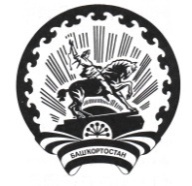 Республика БашкортостанАдминистрация сельского поселения Максим – Горьковский сельсовет муниципального района Белебеевский район 452014, с. ЦУП им. М.Горького, ул. Садовая, д. 3Тел. 2-07-40, факс: 2-08-98КАРАРПОСТАНОВЛЕНИЕ26 декабрь 2022 й.№ 6426 декабря 2022 г.Приложение к  постановлению Администрации сельского поселения Максим-Горьковский сельсовет  муниципального района Белебеевский район Республики Башкортостан от «26» декабря 2022 года № 64Код бюджетной классификации Российской ФедерацииКод бюджетной классификации Российской ФедерацииКод бюджетной классификации Российской ФедерацииКод бюджетной классификации Российской ФедерацииНаименованиеглавного адми-нистра-тораглавного адми-нистра-торавид, подвидавид, подвидаНаименование11223791791 1 08 04020 01 1000 110Государственная пошлина за совершение нотариальных действий должностными лицами органов местного самоуправления, уполномоченными в соответствии с законодательными актами Российской Федерации на совершение нотариальных действий (сумма платежа (перерасчеты, недоимка и задолженность по соответствующему платежу, в том числе по отмененному))7917911 11 09015 10 0000 120Доходы от распоряжения правами на результаты интеллектуальной деятельности военного, специального и двойного назначения, находящимися в собственности сельских поселений7917911 11 09025 10 0000 120Доходы от распоряжения правами на результаты научно-технической деятельности, находящимися в собственности сельских поселений7917911 11 09035 10 0000 120Доходы от эксплуатации и использования имущества автомобильных дорог, находящихся в собственности сельских поселений 791 7911 11 09045 10 0000 120Прочие поступления от использования имущества, находящегося в собственности сельских поселений (за исключением имущества муниципальных бюджетных и автономных учреждений, а также имущества муниципальных унитарных предприятий, в том числе казенных)7917911 12 04051 10 0000 120 Плата за использование лесов, расположенных на землях иных категорий, находящихся в собственности сельских поселений, в части платы по договору купли-продажи лесных насаждений7917911 12 04052 10 0000 120 Плата за использование лесов, расположенных на землях иных категорий, находящихся в собственности сельских поселений, в части арендной платы7917911 13 01540 10 0000 130Плата за оказание услуг по присоединению объектов дорожного сервиса к автомобильным дорогам общего пользования местного значения, зачисляемая в бюджеты сельских поселений7917911 13 01995 10 0000 130Прочие доходы от оказания платных услуг (работ) получателями средств бюджетов сельских поселений7917911 13 02065 10 0000 130Доходы, поступающие в порядке возмещения расходов, понесенных в связи с эксплуатацией имущества сельских поселений7917911 13 02995 10 0000 130Прочие доходы от компенсации затрат бюджетов сельских поселений7917911 14 01050 10 0000 410Доходы от продажи квартир, находящихся в собственности сельских поселений7917911 14 03050 10 0000 410Средства от распоряжения и реализации выморочного имущества, обращенного в собственность сельских поселений (в части реализации основных средств по указанному имуществу) 791 7911 14 03050 10 0000 440Средства от распоряжения и реализации выморочного имущества, обращенного в собственность сельских поселений (в части реализации материальных запасов по указанному имуществу) 791 7911 14 04050 10 0000 420Доходы от продажи нематериальных активов, находящихся в собственности сельских поселений 791 7911 15 02050 10 0000 140Платежи, взимаемые органами местного самоуправления (организациями) сельских поселений за выполнение определенных функций7917911 16 01074 01 0001 140 Административные штрафы, установленные главой 7 Кодекса Российской Федерации об административных правонарушениях, за административные правонарушения в области охраны собственности, выявленные должностными лицами органов муниципального контроля (за исключением доходов, направляемых на формирование муниципального дорожного фонда)7917911 16 01084 01 0001 140Административные штрафы, установленные главой 8 Кодекса Российской Федерации об административных правонарушениях, за административные правонарушения в области охраны окружающей среды и природопользования, выявленные должностными лицами органов муниципального контроля (за исключением доходов, направляемых на формирование муниципального дорожного фонда)7917911 16 01194 01 0001 140Административные штрафы, установленные главой 19 Кодекса Российской Федерации об административных правонарушениях, за административные правонарушения против порядка управления, выявленные должностными лицами органов муниципального контроля (за исключением доходов, направляемых на формирование муниципального дорожного фонда)791 791 1 16 07010 10 0000 140Штрафы, неустойки, пени, уплаченные в случае просрочки исполнения поставщиком (подрядчиком, исполнителем) обязательств, предусмотренных муниципальным контрактом, заключенным муниципальным органом, казенным учреждением сельского поселения 791 7911 16 07030 10 0000 140Штрафы, неустойки, пени, уплаченные в соответствии с договором аренды лесного участка или договором купли-продажи лесных насаждений в случае неисполнения или ненадлежащего исполнения обязательств перед муниципальным органом (муниципальным казенным учреждением) сельского поселения 791 7911 16 07040 10 0000 140Штрафы, неустойки, пени, уплаченные в соответствии с договором водопользования в случае неисполнения или ненадлежащего исполнения обязательств перед муниципальным органом (муниципальным казенным учреждением) сельского поселения 791 791 1 16 09040 10 0000 140Денежные средства, изымаемые в собственность сельского поселения в соответствии с решениями судов (за исключением обвинительных приговоров судов) 7917911 16 07090 10 0000 140Иные штрафы, неустойки, пени, уплаченные в соответствии с законом или договором в случае неисполнения или ненадлежащего исполнения обязательств перед муниципальным органом, (муниципальным казенным учреждением) сельского поселения 7917911 16 10030 10 0000 140Платежи по искам о возмещении ущерба, а также платежи, уплачиваемые при добровольном возмещении ущерба, причиненного муниципальному имуществу сельского поселения (за исключением имущества, закрепленного за муниципальными бюджетными (автономными) учреждениями, унитарными предприятиями) 7917911 16 10031 10 0000 140Возмещение ущерба при возникновении страховых случаев, когда выгодоприобретателями выступают получатели средств бюджета сельского поселения 7917911 16 10032 10 0000 140Прочее возмещение ущерба, причиненного муниципальному имуществу сельского поселения (за исключением имущества, закрепленного за муниципальными бюджетными (автономными) учреждениями, унитарными предприятиями)  791 7911 16 10061 10 0000 140Платежи в целях возмещения убытков, причиненных уклонением от заключения с муниципальным органом сельского поселения (муниципальным казенным учреждением) муниципального контракта, а также иные денежные средства, подлежащие зачислению в бюджет сельского поселения за нарушение законодательства Российской Федерации о контрактной системе в сфере закупок товаров, работ, услуг для обеспечения государственных и муниципальных нужд (за исключением муниципального контракта, финансируемого за счет средств муниципального дорожного фонда)  791 7911 16 10062 10 0000 140Платежи в целях возмещения убытков, причиненных уклонением от заключения с муниципальным органом сельского поселения (муниципальным казенным учреждением) муниципального контракта, финансируемого за счет средств муниципального дорожного фонда, а также иные денежные средства, подлежащие зачислению в бюджет сельского поселения за нарушение законодательства Российской Федерации о контрактной системе в сфере закупок товаров, работ, услуг для обеспечения государственных и муниципальных нужд  791 7911 16 10081 10 0000 140Платежи в целях возмещения ущерба при расторжении муниципального контракта, заключенного с муниципальным органом сельского поселения (муниципальным казенным учреждением), в связи с односторонним отказом исполнителя (подрядчика) от его исполнения (за исключением муниципального контракта, финансируемого за счет средств муниципального дорожного фонда) 7917911 16 10100 10 0000 140Денежные взыскания, налагаемые в возмещение ущерба, причиненного в результате незаконного или нецелевого использования бюджетных средств (в части бюджетов сельских поселений) 7917911 16 10123 01 0001 140Доходы от денежных взысканий (штрафов), поступающие в счет погашения задолженности, образовавшейся до 1 января 2020 года, подлежащие зачислению в бюджет муниципального образования по нормативам, действовавшим в 2019 году (за исключением доходов, направляемых на формирование муниципальных дорожных фондов)7917911 17 01050 10 0000 180Невыясненные поступления, зачисляемые в бюджеты сельских поселений  791 7911 17 02020 10 0000 180Возмещение потерь сельскохозяйственного производства, связанных с изъятием сельскохозяйственных угодий, расположенных на территориях сельских поселений (по обязательствам, возникшим до 1 января 2008 года) 7917911 17 05050 10 0000 180Прочие неналоговые доходы бюджетов сельских поселений 7917911 17 14030 10 0000 150Средства самообложения граждан, зачисляемые в бюджеты сельских поселений 7917911 17 15030 10 0000 150Инициативные платежи, зачисляемые в бюджеты сельских поселений 7917911 17 16000 10 0000 180Прочие неналоговые доходы бюджетов сельских поселений в части невыясненных поступлений, по которым не осуществлен возврат (уточнение) не позднее трех лет со дня их зачисления на единый счет бюджета сельского поселения 791 791 1 18 01520 10 0000 150Перечисления из бюджетов сельских поселений по решениям о взыскании средств 791 791 1 18 02500 10 0000 150Поступления в бюджеты сельских поселений (перечисления из бюджетов сельских поселений) по урегулированию расчетов между бюджетами бюджетной системы Российской Федерации по распределенным доходам 7917912 02 15001 10 0000 150Дотации бюджетам сельских поселений на выравнивание бюджетной обеспеченности из бюджета субъекта Российской Федерации 7917912 02 15002 10 0000 150Дотации бюджетам сельских поселений на поддержку мер по обеспечению сбалансированности бюджетов 7917912 02 16001 10 0000 150Дотации бюджетам сельских поселений на выравнивание бюджетной обеспеченности из бюджетов муниципальных районов 7917912 02 35118 10 0000 150Субвенции бюджетам сельских поселений на осуществление первичного воинского учета органами местного самоуправления поселений, муниципальных и городских округов 7917912 02 40014 10 0000 150Межбюджетные трансферты, передаваемые бюджетам сельских поселений из бюджетов муниципальных районов на осуществление части полномочий по решению вопросов местного значения в соответствии с заключенными соглашениями 7917912 02 49999 10 5555 150Прочие межбюджетные трансферты, передаваемые бюджетам сельских поселений (реализация программ формирования современной городской среды)7917912 02 49999 10 5675 150Прочие межбюджетные трансферты, передаваемые бюджетам сельских поселений (улучшение жилищных условий граждан, проживающих в сельской местности, в том числе молодых семей и молодых специалистов)7917912 02 49999 10 7216 150Прочие межбюджетные трансферты, передаваемые бюджетам сельских поселений (содержание, ремонт, капитальный ремонт, строительство и реконструкция автомобильных дорог общего пользования местного значения)7917912 02 49999 10 7220 150Прочие межбюджетные трансферты, передаваемые бюджетам сельских поселений (предоставление социальных выплат молодым семьям на приобретение (строительство) жилого помещения)7917912 02 49999 10 7224 150Прочие межбюджетные трансферты, передаваемые бюджетам сельских поселений (осуществление мероприятий по закупке техники для жилищно-коммунального хозяйства)7917912 02 49999 10 7231 150Прочие межбюджетные трансферты, передаваемые бюджетам сельских поселений (мероприятия по улучшению систем наружного освещения населенных пунктов Республики Башкортостан)7917912 02 49999 10 7240 150Прочие межбюджетные трансферты, передаваемые бюджетам сельских поселений (капитальные вложения в объекты муниципальной собственности)7917912 02 49999 10 7241 150Прочие межбюджетные трансферты, передаваемые бюджетам сельских поселений (мероприятия по переходу на поквартирные системы отопления и установке блочных котельных)7917912 02 49999 10 7247 150Прочие межбюджетные трансферты, передаваемые бюджетам сельских поселений (проекты развития общественной инфраструктуры, основанные на местных инициативах)7917912 02 49999 10 7248 150Прочие межбюджетные трансферты, передаваемые бюджетам сельских поселений (реализация проектов по комплексному благоустройству дворовых территорий муниципальных образований Республики Башкортостан "Башкирские дворики")7917912 02 49999 10 7404 150Прочие межбюджетные трансферты, передаваемые бюджетам сельских поселений (мероприятия по благоустройству территорий населенных пунктов, коммунальному хозяйству, обеспечению мер пожарной безопасности, осуществлению дорожной деятельности и охране окружающей среды в границах сельских поселений) 7917912 02 49999 10 7408 150Прочие межбюджетные трансферты, передаваемые бюджетам сельских поселений (премирование муниципальных образований Республики Башкортостан по итогам конкурса "Лучшее муниципальное образование Республики Башкортостан")7917912 02 49999 10 7415 150Прочие межбюджетные трансферты, передаваемые бюджетам сельских поселений (премирование победителей республиканского этапа Всероссийского конкурса "Лучшая муниципальная практика")7917912 02 90054 10 0000 150Прочие безвозмездные поступления в бюджеты сельских поселений от бюджетов муниципальных районов 7917912 02 90105 10 0000 150Прочие безвозмездные поступления в бюджеты сельских поселений от бюджетов городских поселений 7917912 07 05010 10 0000 150Безвозмездные поступления от физических и юридических лиц на финансовое обеспечение дорожной деятельности, в том числе добровольных пожертвований, в отношении автомобильных дорог общего пользования местного значения сельских поселений 7917912 07 05020 10 0000 150Поступления от денежных пожертвований, предоставляемых физическими лицами получателям средств бюджетов сельских поселений 7917912 07 05030 10 0000 150Прочие безвозмездные поступления в бюджеты сельских поселений 7917912 07 05030 10 6100 150Прочие безвозмездные поступления в бюджеты сельских поселений (Прочие поступления)7917912 07 05030 10 6400 150Прочие безвозмездные поступления в бюджеты сельских поселений (Поступления сумм долевого финансирования собственников жилых и нежилых помещений многоквартирных домов на осуществление мероприятий по переходу на поквартирные системы отопления и установке блочных котельных)7917912 07 05030 10 6500 150Прочие безвозмездные поступления в бюджеты сельских поселений (Поступления сумм долевого финансирования собственников помещений в многоквартирных домах, собственников иных зданий и сооружений, на поддержку муниципальных программ формирования современной городской среды)7917912 07 05030 10 6600 150Прочие безвозмездные поступления в бюджеты сельских поселений (Поступления сумм долевого финансирования от населения, на реализацию проектов по комплексному благоустройству дворовых территорий муниципальных образований Республики Башкортостан "Башкирские дворики")7917912 08 05000 10 0000 150Перечисления из бюджетов сельских поселений (в бюджеты поселений) для осуществления возврата (зачета) излишне уплаченных или излишне взысканных сумм налогов, сборов и иных платежей, а также сумм процентов за несвоевременное осуществление такого возврата и процентов, начисленных на излишне взысканные суммы 7917912 18 05010 10 0000 150Доходы бюджетов сельских поселений от возврата бюджетными учреждениями остатков субсидий прошлых лет 7917912 18 05020 10 0000 150Доходы бюджетов сельских поселений от возврата автономными учреждениями остатков субсидий прошлых лет 7917912 18 05030 10 0000 150Доходы бюджетов сельских поселений от возврата иными организациями остатков субсидий прошлых лет 7917912 18 60010 10 0000 150Доходы бюджетов сельских поселений от возврата остатков субсидий, субвенций и иных межбюджетных трансфертов, имеющих целевое назначение, прошлых лет из бюджетов муниципальных районов 7917912 18 60020 10 0000 150Доходы бюджетов сельских поселений от возврата остатков субсидий, субвенций и иных межбюджетных трансфертов, имеющих целевое назначение, прошлых лет из бюджетов государственных внебюджетных фондов 7917912 19 25027 10 0000 150Возврат остатков субсидий на мероприятия государственной программы Российской Федерации "Доступная среда" из бюджетов сельских поселений 7917912 19 60010 10 0000 150Возврат прочих остатков субсидий, субвенций и иных межбюджетных трансфертов, имеющих целевое назначение, прошлых лет из бюджетов сельских поселений Приложение №1  к  Порядку администрирования доходов бюджета сельского поселения Максим-Горьковский сельсовет муниципального района Белебеевский район Республики Башкортостан и осуществления  полномочий администратора доходов бюджетов бюджетной системы Российской Федерации Администрацией сельского поселения Максим-Горьковский сельсовет  муниципального района Белебеевский район Республики БашкортостанПриложение №2  к  Порядку администрирования доходов бюджета сельского поселения Максим-Горьковский сельсовет  муниципального района Белебеевский район Республики Башкортостан и осуществления  полномочий администратора доходов бюджетов бюджетной системы Российской Федерации Администрацией сельского поселения Максим-Горьковский сельсовет муниципального района Белебеевский район Республики Башкортостан